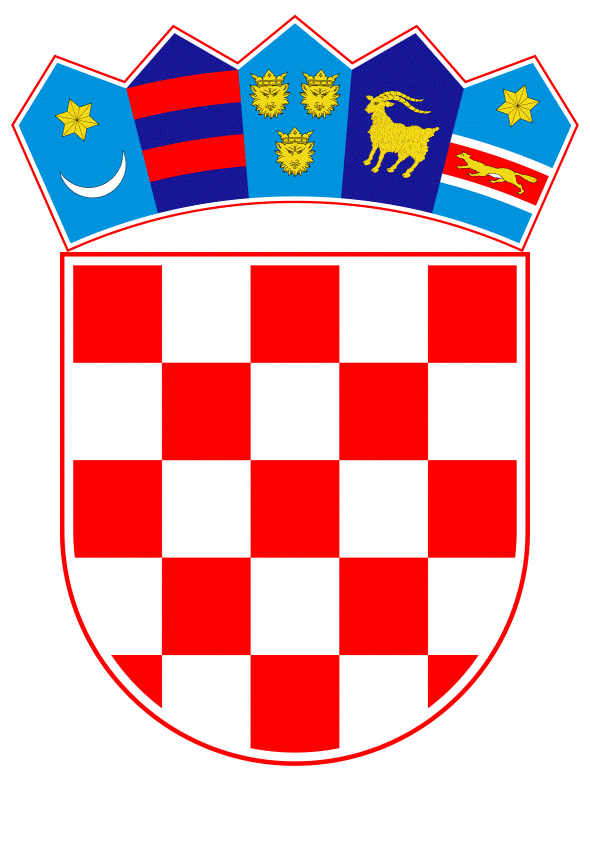 VLADA REPUBLIKE HRVATSKE	Zagreb, 7. prosinca 2023.PREDLAGATELJ:	Ministarstvo gospodarstva i održivog razvojaPREDMET: Prijedlog odluke o nekorištenju prava prvenstva na otkup pridobivenih ugljikovodika koji pripadaju investitoru i davanju dozvole za stavljanje na tržište pridobivenih količina plina Republike Hrvatske sukladno Ugovoru o istraživanju i podjeli eksploatacije ugljikovodika za istražni prostor SA-10 Banski dvori | Trg Sv. Marka 2 | 10000 Zagreb | tel. 01 4569 222 | vlada.gov.hr                 PRIJEDLOGNa temelju članka 31. stavka 2. Zakona o Vladi Republike Hrvatske („Narodne novine“, br. 150/11., 119/14., 93/16., 116/18. i 80/22.), a u vezi s člankom 49. Zakona o istraživanju i eksploataciji ugljikovodika („Narodne novine“, br. 52/18., 52/19. i 30/21.) i člancima 21.3 i 18.2 Ugovora o istraživanju i podjeli eksploatacije ugljikovodika za istražni prostor SA-10, Vlada Republike Hrvatske je na sjednici održanoj _____________ 2023. donijelaODLUKUO NEKORIŠTENJU PRAVA PRVENSTVA NA OTKUP PRIDOBIVENIH UGLJIKOVODIKA KOJI PRIPADAJU INVESTITORU I DAVANJE DOZVOLE ZASTAVLJANJE NA TRŽIŠTE PRIDOBIVENIH KOLIČINA PLINA REPUBLIKE HRVATSKE SUKLADNO UGOVORU O ISTRAŽIVANJU I PODJELI EKSPLOATACIJE UGLJIKOVODIKA ZA ISTRAŽNI PROSTOR SA-10 I.Republika Hrvatska neće se koristiti pravom prvenstva na otkup pridobivenih ugljikovodika koji pripadaju investitoru Vermilion Zagreb Exploration d.o.o. sukladno dozvoli za istraživanje i eksploataciju ugljikovodika i Ugovoru o istraživanju i podjeli eksploatacije ugljikovodika za istražni prostor SA-10.II.Dozvoljava se investitoru Vermilion Zagreb Exploration d.o.o. da stavi na tržište cjelokupni udio Republike Hrvatske u pridobivenim količinama plina u skladu s najpovoljnijim komercijalnim uvjetima temeljem provedenog natječaja. III.	Ovlašćuje se Ministarstvo gospodarstva i održivog razvoja odnosno Agencija za ugljikovodike prihvatiti postignute komercijalne uvjete prodaje udjela u dobiti u plinu Republike Hrvatske iz točke II. ove Odluke.IV.	Sredstva ostvarena prodajom plina iz točke II. uplaćuju se u Državni proračun Republike Hrvatske. V.Ova Odluka stupa na snagu danom donošenja.Klasa:Urbroj:Zagreb,PREDSJEDNIK 								    mr. sc. Andrej PlenkovićOBRAZLOŽENJEOvom odlukom se uređuje pitanje raspolaganja plinom iz eksploatacijskih polja Berak i Cerić čiji ovlaštenik je investitor Vermilion Zagreb Exploration d.o.o. (u daljnjem tekstu: Vermilion). U istražnom prostoru ugljikovodika SA-10, od lipnja do kolovoza 2019., Vermilion je izradio dvije istražne bušotine: Cerić-1 i Berak-1 kojima su utvrđena komercijalna otkrića plina. Izrađeni su i provjereni Elaborati o rezervama za buduća eksploatacijska polja ugljikovodika (u daljnjem tekstu: EPU) Berak i Cerić te su ishođena rješenja o rezervama (2P) koje iznose 216,8 mil. m3 plina na EPU Cerić i 187,9 mil. m3 plina na EPU Berak pri čemu je očekivani vijek trajanja projekta četiri godine. Početak pridobivanja plina, odnosno probna eksploatacija očekuje se početkom travnja 2024. Sukladno potpisanom Ugovoru pridobiveni plin dijeli se između Vermiliona i Republike Hrvatske prema utvrđenom modelu podjele koji pretpostavlja da se po plaćanju naknade za pridobivene količine plina (tzv. royalty) Vermilionu namiruje uložena investicija (tzv. troškovni plin) te se potom među ugovornim stranama dijeli dobit u plinu. Vermilion je slobodan raspolagati svojim udjelom u točki isporuke nakon plaćanja 10 % naknade za pridobivene ugljikovodike (tzv. royalty), odnosno Vermilion je slobodan staviti na tržište količine plina odnosno ugovoriti prodaju svog udjela, dok je Republika Hrvatska slobodna raspolagati svojim udjelom u plinu. Sukladno članku 49. Zakona o istraživanju i eksploataciji ugljikovodika i članku 21.3 Ugovora, Republika Hrvatska ima pravo prvenstva na otkup pridobivenog plina koji pripada Vermilionu, a u slučaju da plin kojim raspolaže Republika Hrvatska nije dovoljan za zadovoljenje opskrbe domaćeg tržišta, Vermilion ima obvezu prodati svoje količine, koje u tom trenutku još nisu obvezane postojećim ugovorima sa trećom stranom i to pravnoj osobi koju odredi Vlada. Ovom Odlukom Republika Hrvatska neće koristiti pravo prvenstva na otkup pridobivenih količina plina koji pripadaju Vermilionu te daje dozvolu Vermilionu da stavi na tržište svoj udio, kao i udio plina koji pripada Republici Hrvatskoj.Stavljanjem na tržište cjelokupno pridobivenih količina plina na način da Vermilion u ime i za račun Republike Hrvatske stavlja na tržište i prodaje uz svoj udio i udio Republike Hrvatske u plinu postižu se značajno bolji tržišni uvjeti. Pojedinačno stavljanje na tržište plinskih udjela povećava neizvjesnost realizacije ovakve prodaje, kao i rizik manje valuacije plina te posljedično manjeg iznosa naknade za pridobivene količine plina (tzv. royalty) za Republiku Hrvatsku, a u najlošijem scenariju i potpun izostanak ugovaranja prodaje ponuđenih količina plina zbog nedostatka interesa kupaca. Ova Odluka ima utjecaj na Državni proračun Republike Hrvatske budući da se očekuju prihodi prihvaćanjem komercijalnih uvjeta o prodaji plinskog udjela Republike Hrvatske . S obzirom na to da se početak pridobivanja plina očekuje 2024., nema fiskalnog učinka u tekućoj godini. Očekivani novčani priljev koji pripada Republici Hrvatskoj u prvoj godini podjele, odnosno u 2024., procjenjuje se na iznos od 4,13 milijuna eura. Isti je niži iz razloga što Vermilion prvo namiruje uloženu investiciju (tzv. troškovni plin), a tek nakon toga se među ugovornim stranama dijeli dobit od prodaje udjela u plinu i to sukladno dinamici propisanoj Ugovorom. Procjenjuje se da će prihod u 2025. iznositi 24,32 milijuna eura. Navedeni prihodi predstavljaju projekciju mogućih prihoda u Državni proračun Republike Hrvatske, isti u najvećoj mjeri ovise o budućoj tržišnoj cijeni plina koja se neovisno utvrđuje na svjetskim burzama. Za potrebe projekcije prihoda korištena je cijena od 47,6 EUR/MWh.Slijedom navedenog, predlaže se donošenje predmetne Odluke.